.Intro : 16 countsSec. 1:   SIDE, BESIDE, SIDE CHASSE, CROSS, RECOVER, SIDE CHASSESec. 2:   WEAVE TOUCH(L&R)Sec. 3:   ROCKING CHAIR(x2)Sec. 4:   SIDE, RECOVER, CROSS SHUFFLE, HALF TURN R STEP, FORWARD SHUFFLESec. 5:   SIDE, RECOVER, BACK, RECOVER, SIDE, RECOVER, CROSS SHUFFLESec. 6:   3/4 TURN R, FORWARD SHUFFLE, FORWARD, RECOVER, TOUCH, BACKSec. 7:   BACK, RECOVER, TOUCH, FORWARD, PIVOT 1/2 TURN L(x2)Sec. 8:   OUT-OUT, IN-IN, JUMP OUT(R&L), HOLD, JUMP IN(R&L), HOLDStart againTag : (8 COUNTS)FULL TURN R, SIDE, TOUCH(L&R)Restart/Tag : During walls 4, After 32 counts, add a tag of 8 counts (facing 03:00)重新開始/加拍:第四面牆，跳到32拍，加跳8拍(面向03:00)Ending : During walls 5, after 32 counts(facing12:00), change “1/2 Turn R FORWARD SHUFFLE”, to 3/4 Turn R FORWARD SHUFFLE to the front結束:第五面牆，跳32拍(面向12:00)，將“右轉 1/2 前進交換步”,改成”右轉 3/4前進交換步回到正面”Have Fun & Happy Dancing!Contact Amy Yang:yang43999@gmail.comHave A Nice Day (有美好的一天) (zh)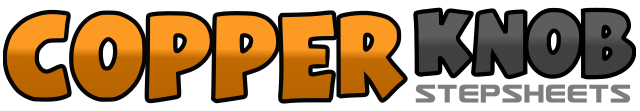 .......拍數:64牆數:4級數:Easy Intermediate.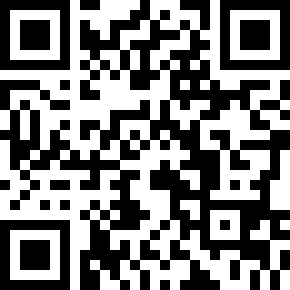 編舞者:Amy Yang (TW) - 2017年10月Amy Yang (TW) - 2017年10月Amy Yang (TW) - 2017年10月Amy Yang (TW) - 2017年10月Amy Yang (TW) - 2017年10月.音樂:Have a Nice Day - WORLD ORDERHave a Nice Day - WORLD ORDERHave a Nice Day - WORLD ORDERHave a Nice Day - WORLD ORDERHave a Nice Day - WORLD ORDER........1-2,3&4Step RF to R, Step LF beside RF, Step RF to R, Step LF beside RF, Step RF to R5-6,7&8Cross LF over RF, Recover onto RF, Step LF to L, Step RF beside LF, Step LF to L1-2,3&4右足右踏,左足併於右足旁,右足右踏,左足併於右足旁,右足右踏5-6,7&8左足交叉右足前,重心回右足,左足左踏,右足併於左足旁,左足左踏1 - 4Cross RF over LF, Step LF to L, Cross RF behind LF, Touch LF to L5 - 8Cross LF over RF, Step RF to R, Cross LF behind RF, Touch RF to R1 - 4右足交叉左足前,左足左踏,右足交叉左足後,左足左踏5 - 8左足交叉右足前,右足右踏,左足交叉右足後,右足右踏1 - 4Step RF forward, Recover onto LF, Step RF back, Recover onto LF5 - 8Step RF forward, Recover onto LF, Step RF back, Recover onto LF1 - 4右足前踏, 重心回左足, 右足後踏, 重心回左足5 - 8右足前踏, 重心回左足, 右足後踏, 重心回左足1-2,3&4Step RF to R, Recover onto LF, Cross RF over LF, Step LF to L, Cross RF over LF5-6,7&81/4 turn R step LF back, 1/4 turn R stepping RF forward, Step LF forward, Lock RF behind LF, Step LF forward(06:00)1-2,3&4右足右踏,重心回左足,右足交叉左足前,左足左踏,右足交叉左足前5-6,7&8右轉 1/4 左足後踏,右轉 1/4 右足前踏,左足前踏,右足鎖步於左足後,左足前踏 (06:00)1 – 4Step RF to R, Recover onto LF, Step RF back, Recover onto LF5-6,7&8Step RF to R, Recover onto LF, Cross RF over LF, Step LF to L, Cross RF over LF1 – 4右足右踏,重心回左足,右足後踏,重心回左足5-6,7&8右足右踏,重心回左足,右足交叉左足前,左足左踏,右足交叉左足前1-2,3&41/4 turn R step LF back, 1/2 turn R stepping RF forward, Step LF forward, Lock RF behind LF, Step LF forward(03:00)5 - 8Step RF forward, Recover onto LF, Touch RF to R, Step RF back1-2,3&4右轉 1/4 左足後踏,右轉 1/2 右足前踏,左足前踏,右足鎖步於左足後,左足前踏 (03:00)5 - 8右足前踏,重心回左足,右足側點,右足後踏1 - 4Step LF back , Recover onto RF, Touch LF to L, Step LF forward5 - 8Step RF forward, Pivot 1/2 turn L step on LF, Step RF forward, Pivot 1/2 turn L step on LF(03:00)1 - 4左足後踏,重心回右足,左足側點,左足前踏5 - 8右足前踏, 左轉 1/2左足踏, 右足前踏, 左轉 1/2左足踏(03:00)1 - 4Step RF forward R diagonal, Step LF forward L diagonal, Step RF back to center, Step LF together RF&5 - 6Jump RF to R, Jump LF to L(same time, one count), Hold&7- 8Jump RF in center, Jump LF together RF(same time, one count), Hold1 - 4右足右斜前踏,左足左斜前踏,右足後踏,左足併於右足旁&5 - 6右足右跳,左足左跳(同時的一拍),停拍&7- 8右足跳中心,左足跳併右足旁(同時的一拍),停拍1 - 4Cross LF over RF, Full turn R step weight onto RF(03:00)5 - 8Step RF to R, Touch LF beside RF, Step LF to L, Touch RF to LF1 - 4左足交叉左足前,右轉圈重心踏右足(03:00)5 - 8右足右踏,左足點收於右足旁,左足左踏,右足點收於左足旁